Publicado en Madrid el 19/05/2020 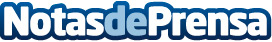 Cryosense sugiere que la crioterapia es un tratamiento "altamente eficaz" contra las manchas facialesLa indicación de la crioterapia para tratar problemas dermatológicos se basa en los efectos de este tratamiento sobre la piel, ya ampliamente demostrados tras numerosos estudios realizados por expertos en la materia, apuntan desde CryosenseDatos de contacto:Cryosense+34 911 59 27 16Nota de prensa publicada en: https://www.notasdeprensa.es/cryosense-sugiere-que-la-crioterapia-es-un Categorias: Moda Medicina alternativa http://www.notasdeprensa.es